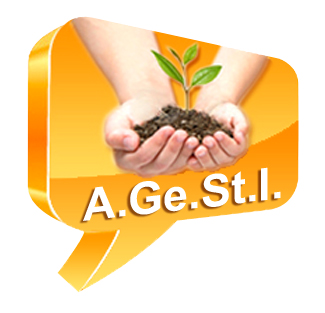 Associazione Genitori Studenti InsegnantiModulo di iscrizionePrima Edizione Castel TalentIl/La Sottoscritto/a ……………………………………………………………………………………………………………………Nato/a il ………………………………………………………………   Residente a Castel Goffredo in Via ………………………………………………………………………………………….Numero telefonico …………………………………………………………………………………………………………………si iscrive alla Prima Edizione di Castel Talent nella seguente area (barrare la parte interessata):□ MusicaCanto Danzastrumento (indicare quale) ………………..altro ………………………
□ Artegrafico- pittorichedisegnoaltro ……………………………□ Recitazione  teatroPoesiaCabaretaltro……………………………………..Associazione Genitori Studenti InsegnantiRichiesta di apparecchiature o materiale:……………………………………………………………………………………………………………………………………………………………………….……………………………………………………………………………………………………………………………………………………………………….……………………………………………………………………………………………………………………………………………………………………….Autorizzazione del genitoreIl/La Sottoscritto/a ……………………………………………………………………………………………………………………Genitore di …………………………………………………………………………………………………………………………………………….Autrizza il proprio figlio/ la propria figlia a partecipare all’evento Castel Talent.Firma del genitore						Firma del partecipante(Nel caso di iscrizione tramite posta elettronica, le firme saranno apposte il 29 aprile in sede Agesti)Castel Goffredo, ……………………………………